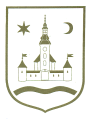 REPUBLIKA HRVATSKA					ZAGREBAČKA ŽUPANIJA	OPĆINA POKUPSKO            Općinsko vijeće						Na temelju članka 114. b Zakona o zaštiti i očuvanju kulturnih dobara (Narodne novine broj  69/99, 151/03, 157/03, 100/04,  87/09, 88/10, 61/11, 25/12, 136/12, 157/13, 152/14 , 98/15, 44/17) i članka 33. Statuta Općine Pokupsko (Glasnik Zagrebačke županije, br. 11/13), Općinsko vijeće Općine Pokupsko na svojoj ___ sjednici održanoj dana ____________ godine donijelo jePROGRAM utroška sredstava spomeničke rente za 2018. godinuČlanak 1.Programom utroška sredstava spomeničke rente za 2018. godinu (u daljnjem tekstu:Program) raspoređuju se sredstva spomeničke rente za programe zaštite i očuvanja kulturnih dobara na području općine Pokupsko.Članak 2.Prihod od spomeničke rente planiran je u Proračunu Općine Pokupsko za 2018. godinu u ukupnom iznosu od 20,00 kuna.Sredstva spomeničke rente koriste se isključivo za zaštitu i očuvanje kulturnih dobara.Članak 3.Sredstva spomeničke rente prenosimo u sljedeću proračunsku godinu, jer u 2018. godini nemamo planiranih takvih rashoda.Članak 4.Ovaj Program stupa na snagu danom donošenja, a objavit će se u Glasniku Zagrebačke županije.KLASA:URBROJ:Pokupsko, 2017. godine							Predsjednik Općinskog vijeća							Stjepan Sučec